                                                       Мышкина – 223-217-094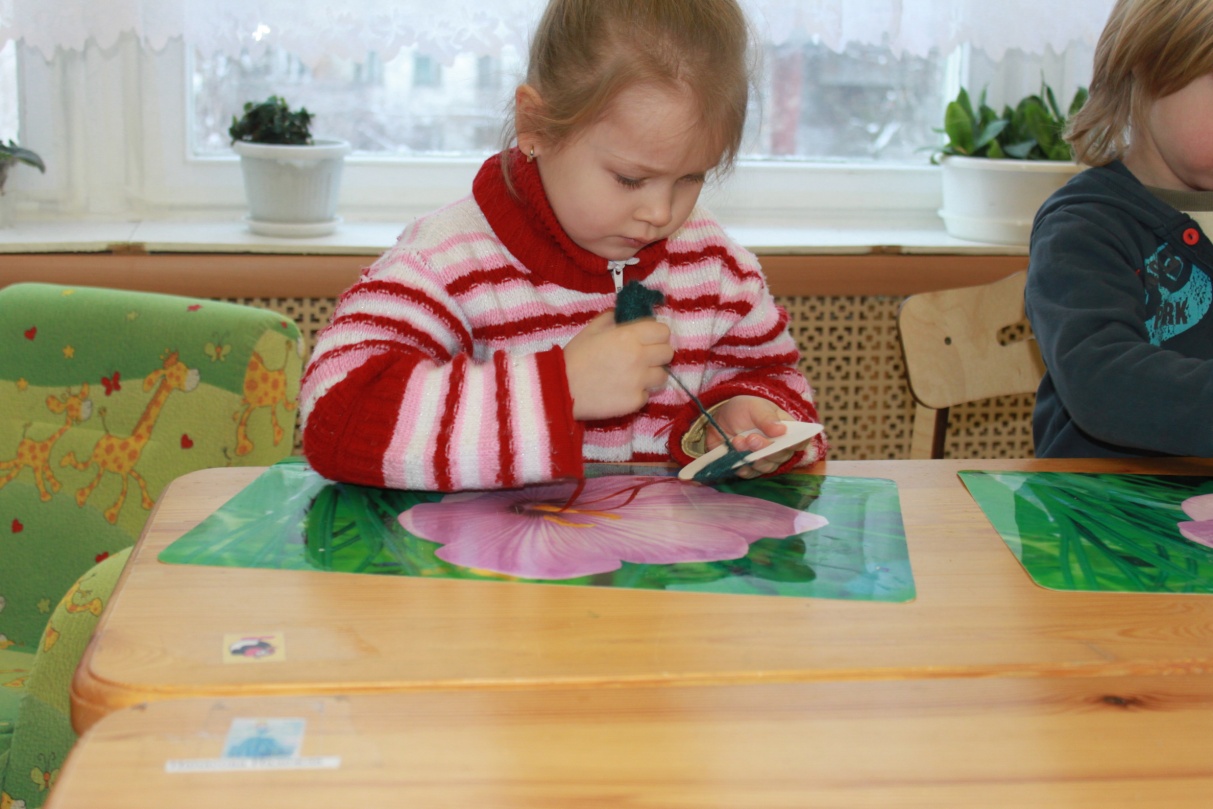 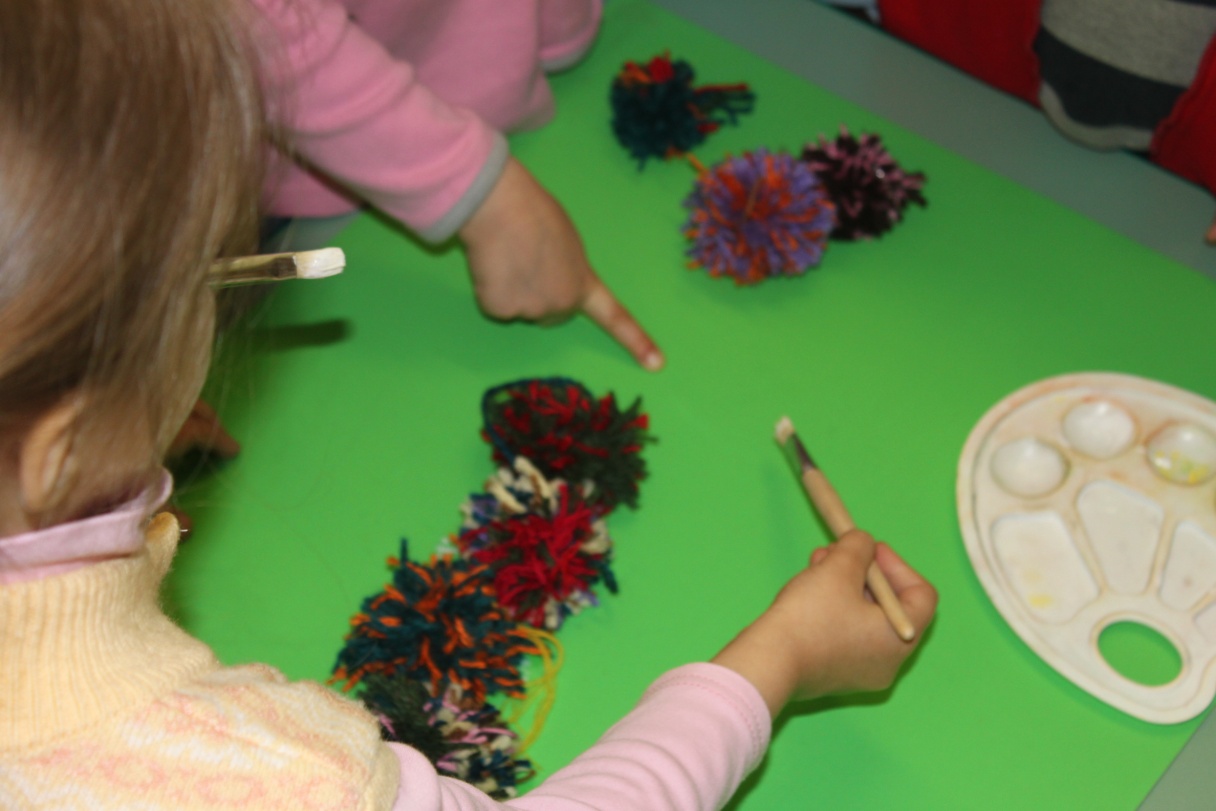                                                    Мышкина -223-217-094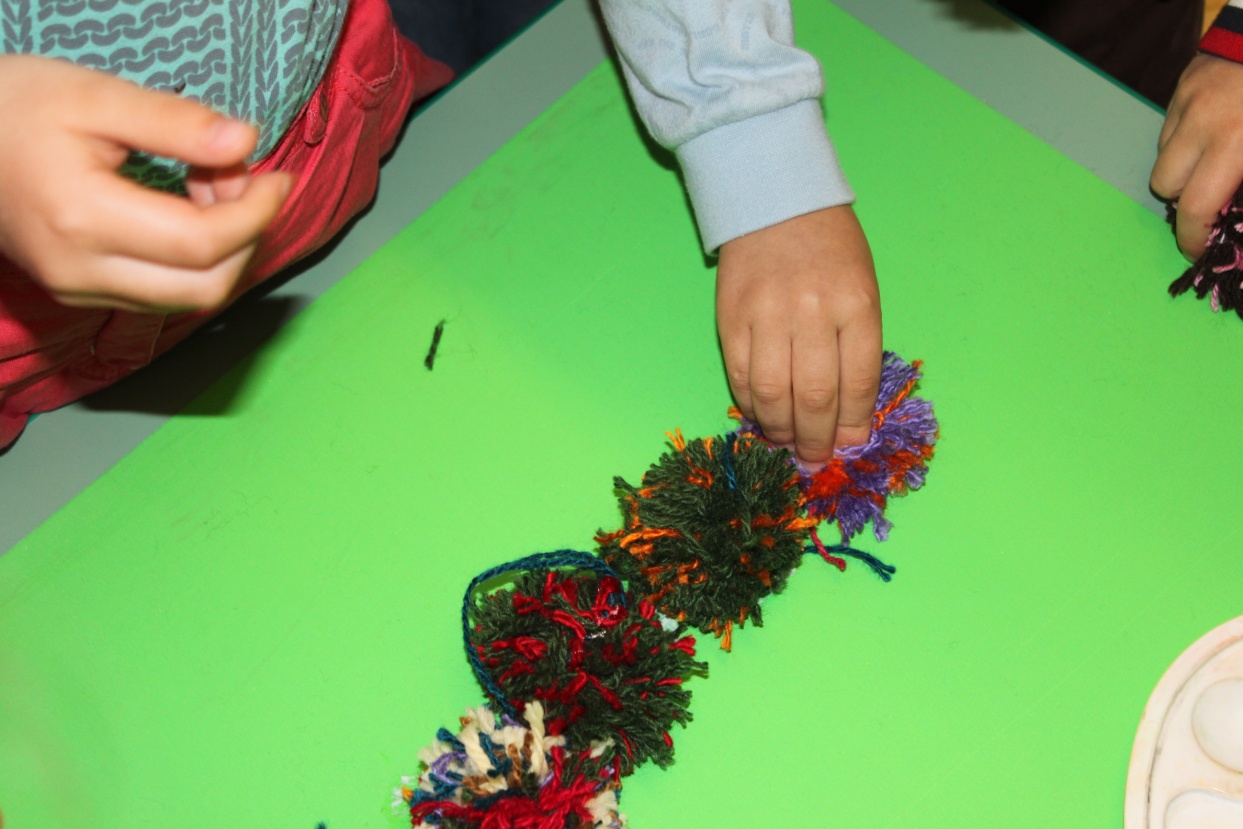 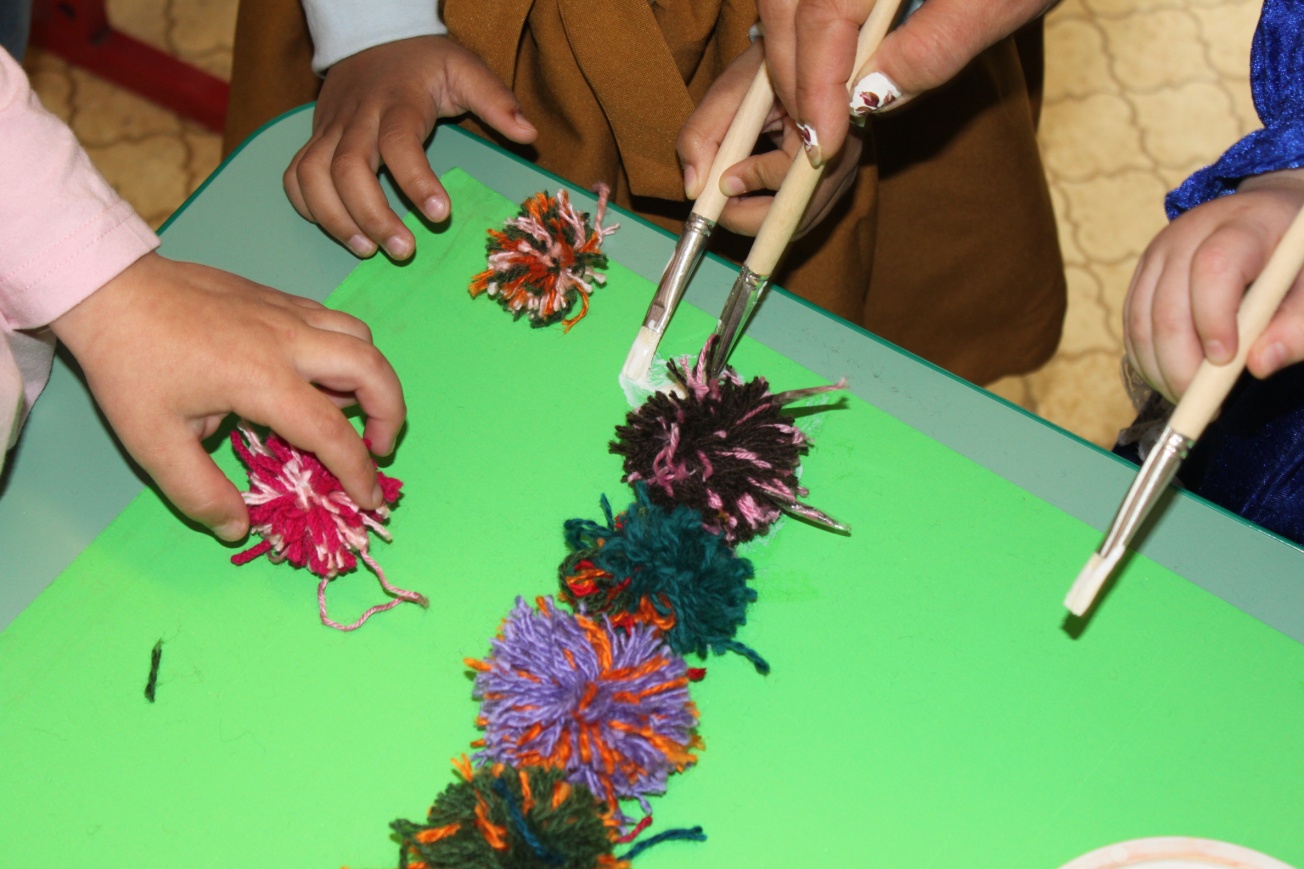                                                                     Мышкина -223-217-094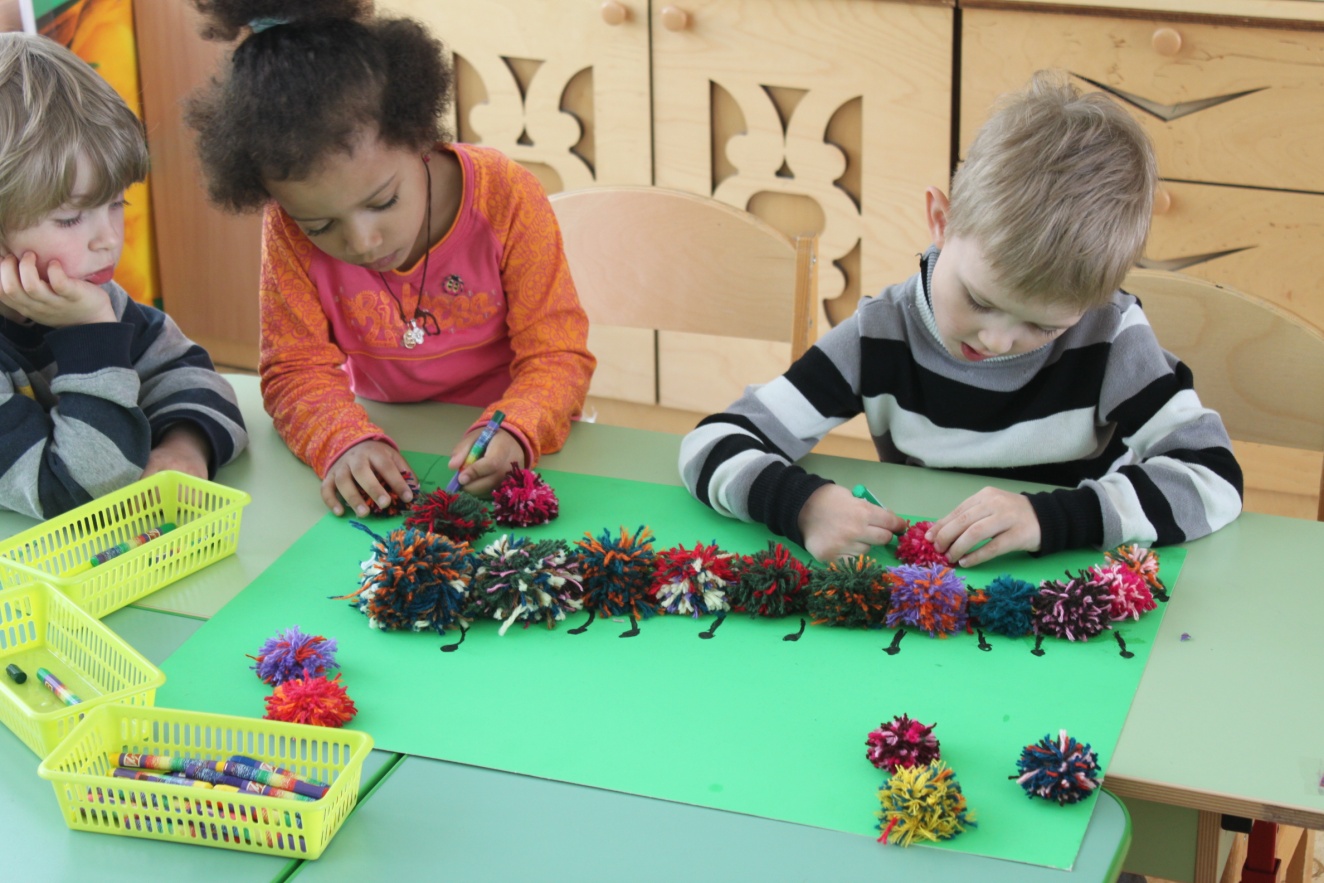 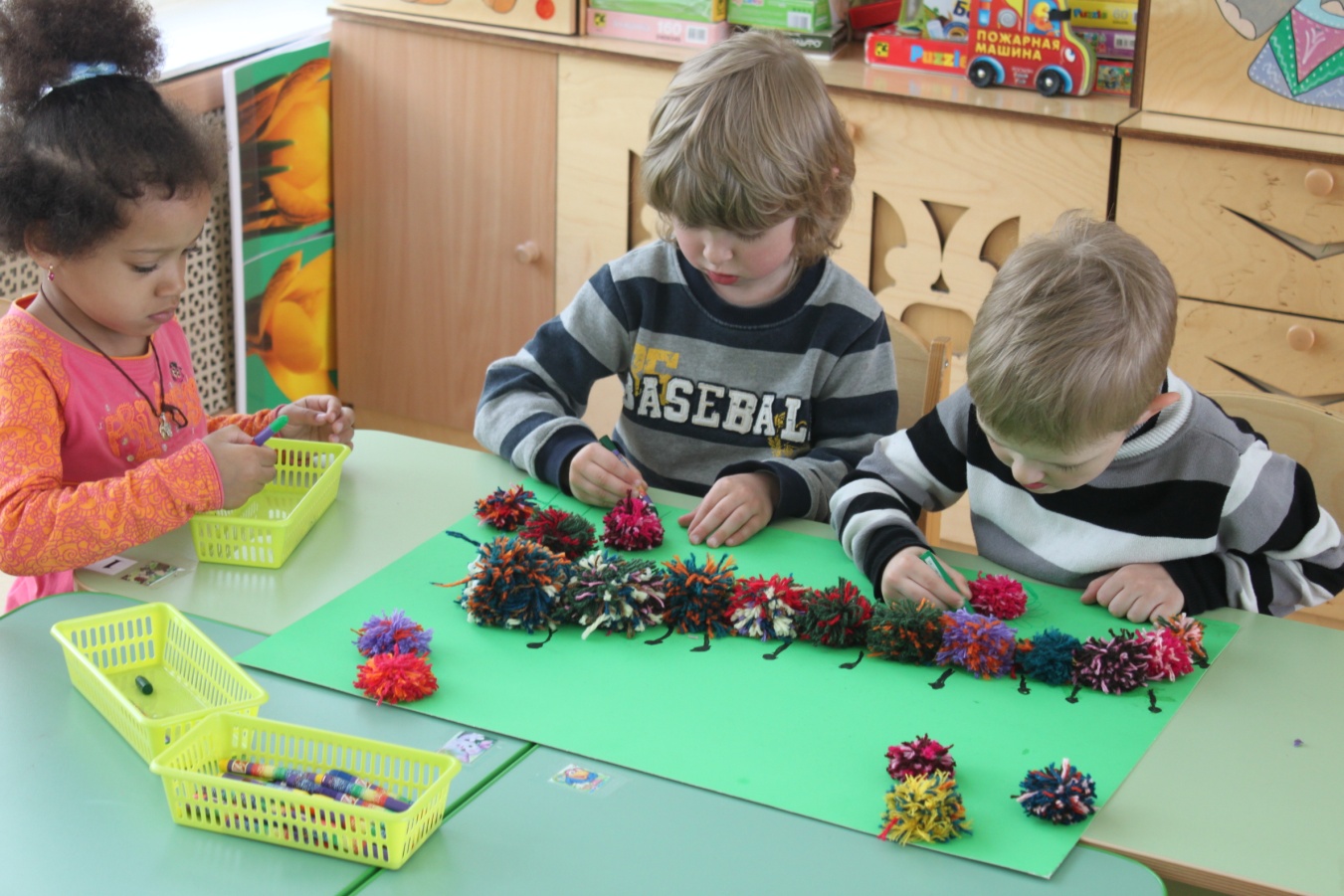                                                                         Мышкина -223-217-094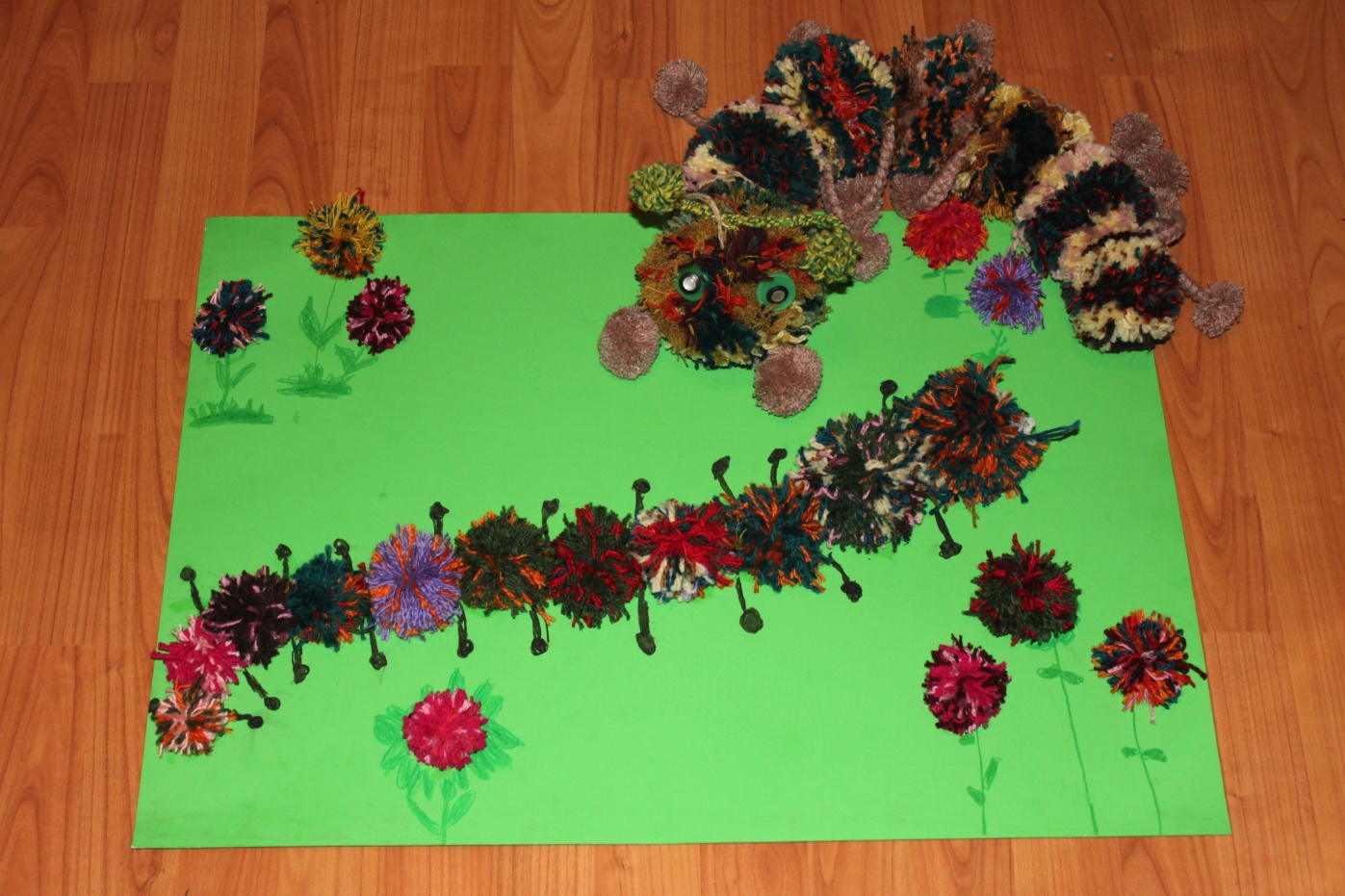 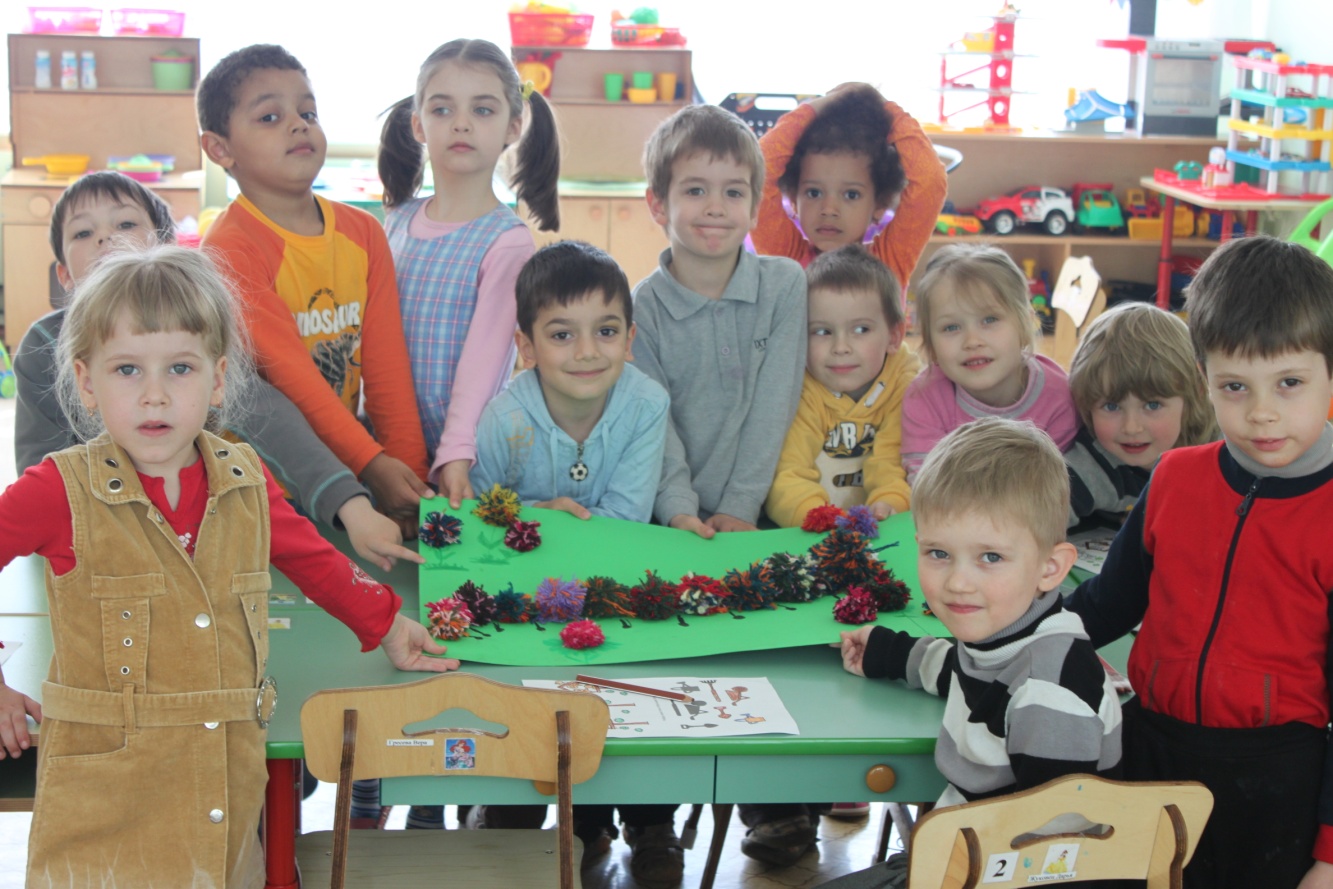 